Государственный Совет Чувашской Республики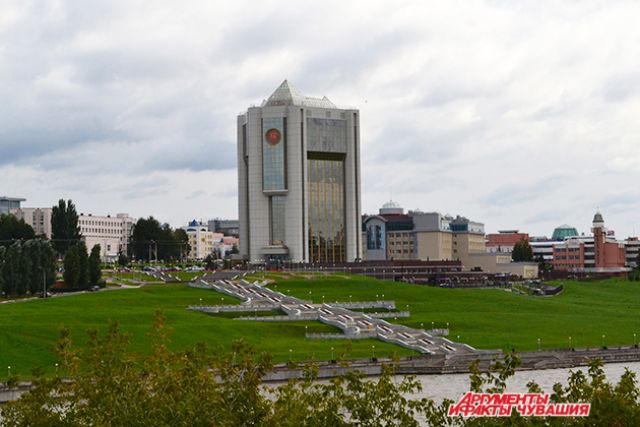 Информационно-аналитический бюллетень № 6-2018ОБ ИТОГАХ ОЧЕРЕДНОЙ ДВАДЦАТЬ ВТОРОЙ СЕССИИ ГОСУДАРСТВЕННОГО СОВЕТА ЧУВАШСКОЙ РЕСПУБЛИКИ ШЕСТОГО СОЗЫВАЧебоксары 2018ИНФОРМАЦИЯоб итогах очередной двадцать второй сессии Государственного Совета Чувашской Республики шестого созыва 14 сентября 2018 года состоялась очередная двадцать вторая сессия Государственного Совета Чувашской Республики шестого созыва (далее также – Государственный Совет). Для участия в работе сессии зарегистрировались 42 депутата (в т.ч. 9 – по заявлениям о передаче права голоса по вопросам повестки дня сессии). Начало работы сессии – в 10 часов, окончание – в 15 часов 30 минут.В работе очередной двадцать второй сессии Государственного Совета приняли участие Глава Чувашской Республики М.В. Игнатьев, депутаты Государственной Думы Федерального Собрания Российской Федерации 
А.И. Аршинова, О.А. Николаев, Л.И. Черкесов, Председатель Кабинета Министров Чувашской Республики И.Б. Моторин, полномочный представитель Главы Чувашской Республики в Государственном Совете Чувашской Республики, заместитель Председателя Кабинета Министров Чувашской Республики – Руководитель Администрации Главы Чувашской Республики 
Ю.Е. Васильев, Председатель Верховного Суда Чувашской Республики 
А.П. Петров, Председатель Арбитражного суда Чувашской Республики 
О.И. Бойко, прокурор Чувашской Республики В.М. Пословский, руководители органов исполнительной власти Чувашской Республики, территориальных органов федеральных органов исполнительной власти, иных государственных органов, представители органов местного самоуправления в Чувашской Республике, члены Совета старейшин при Главе Чувашской Республики, члены Экспертного совета Государственного Совета Чувашской Республики, Общественного совета при Государственном Совете Чувашской Республики, общественной Молодежной палаты при Государственном Совете Чувашской Республики, представители общественных организаций и политических партий, представители средств массовой информации.В повестку дня сессии включено 22 вопроса, из них 17 – проекты законов Чувашской Республики. Из рассмотренных на сессии проектов законов Чувашской Республики восемь внесены Главой Чувашской Республики, три – комитетами Государственного Совета, четыре – депутатами парламента, 
два – прокурором Чувашской Республики.По итогам работы сессии 17 законопроектов приняты в двух чтениях.Из общего количества вопросов для рассмотрения на заседании Государственного Совета рекомендованы:Комитетом Государственного Совета Чувашской Республики по государственному строительству, местному самоуправлению, Регламенту и депутатской этике – 5;Комитетом Государственного Совета Чувашской Республики по бюджету, финансам и налогам – 5;Комитетом Государственного Совета Чувашской Республики по экономической политике, агропромышленному комплексу и экологии – 7;Комитетом Государственного Совета Чувашской Республики по социальной политике и национальным вопросам – 5.Депутаты на сессии рассмотрели проект федерального закона "О внесении изменений в статьи 3 и 4 Федерального закона "О закупках товаров, работ, услуг отдельными видами юридических лиц", инициированный Комитетом Государственного Совета Чувашской Республики по экономической политике, агропромышленному комплексу и экологии, и приняли решение 
о внесении его в порядке законодательной инициативы в Государственную Думу Федерального Собрания Российской Федерации.В соответствии со статьей 84 Регламента Государственного Совета Чувашской Республики в рамках сессии проведен "правительственный час" на тему "О реализации государственной программы Чувашской Республики "Развитие здравоохранения". Информация министра здравоохранения Чувашской Республики Викторова В.Н. принята к сведению.Также парламент на заседании принял решение о создании лесопаркового зеленого пояса города Чебоксары, назначил мировых судей Чувашской Республики, заслушал и принял к сведению информацию о деятельности Управления Федеральной службы судебных приставов по Чувашской Республике – Чувашии.Главой Чувашской Республики М.В. Игнатьевым подписаны все законы Чувашской Республики, принятые на очередной двадцать второй сессии Государственного Совета. Ниже приводится краткая информация о наиболее важных из них.Во исполнение обращения Президента Российской Федерации В.В. Путина к гражданам Российской Федерации об изменении пенсионного законодательства принят Закон Чувашской Республики от 15 сентября 2018 года № 47 "О внесении изменений в Закон Чувашской Республики "О социальной поддержке тружеников тыла военных лет и ветеранов труда" 
и статью 3 Закона Чувашской Республики "О ветеранах труда Чувашской Республики", направленный на совершенствование мер социальной поддержки для отдельных категорий граждан.Законом внесены изменения в законы Чувашской Республики от 24 ноября 2004 года № 43 "О социальной поддержке тружеников тыла военных лет и ветеранов труда" и от 31 декабря 2015 года № 90 "О ветеранах труда Чувашской Республики", предусматривающие сохранение установленных указанными законами мер социальной поддержки для ветеранов труда и ветеранов труда Чувашской Республики (далее – ветераны труда) предпенсионного возраста. Так, учитывая, что ветеранам труда меры социальной поддержки предоставлялись после установления им страховой пенсии в соответствии 
с Федеральным законом от 28 декабря 2013 года № 400-ФЗ "О страховых пенсиях" либо при достижении возраста, дающего право на страховую пенсию по старости, Законом сохранены право на получение льгот ветеранами труда и право на присвоение звания "Ветеран труда Чувашской Республики" за гражданами при достижении ими возраста 55 лет для женщин и 60 лет для мужчин. Кроме того, труженикам тыла военных лет в связи с вступлением в силу с 1 января 2019 года Федерального закона от 29 июля 2017 года № 217-ФЗ "О ведении гражданами садоводства и огородничества для собственных нужд и о внесении изменений в отдельные законодательные акты Российской Федерации" предоставляется право на первоочередное приобретение садовых земельных участков или огородных земельных участков.Законом Чувашской Республики от 15 сентября 2018 года № 48 
"О внесении изменений в Закон Чувашской Республики "О вопросах налогового регулирования в Чувашской Республике, отнесенных законодательством Российской Федерации о налогах и сборах к ведению субъектов Российской Федерации" и статью 2 Закона Чувашской Республики "О внесении изменений в Закон Чувашской Республики "О вопросах налогового регулирования в Чувашской Республике, отнесенных законодательством Российской Федерации о налогах и сборах к ведению субъектов Российской Федерации" отдельные положения законодательства Чувашской Республики приводятся в соответствие с законодательством Российской Федерации о налогах и сборах.В связи с увеличением минимального размера оплаты труда (МРОТ) 
с 1 мая 2018 года до 11163 рублей Законом вносятся изменения в условия предоставления налоговых льгот по налогу на имущество организаций, налогу на прибыль организаций и специальным налоговым режимам (налогам, уплачиваемым в связи с применением патентной и упрощенной систем налогообложения).В частности, размер среднемесячной заработной платы в расчете на одного работника, учитываемый при предоставлении указанных налоговых льгот, устанавливается на уровне не менее 1,5 МРОТ (ранее данный показатель составлял не менее 2 МРОТ).В рамках предоставленного Налоговым кодексом Российской Федерации права по установлению для резидентов территории опережающего социально-экономического развития (ТОСЭР) льготного режима налогообложения Законом предусматриваются налоговые льготы для представителей ТОСЭР, в том числе:по налогу на прибыль организаций – в пределах суммы налога, подлежащей зачислению в республиканский бюджет Чувашской Республики, 
в первые пять налоговых периодов, начиная с налогового периода, в котором в соответствии с данными налогового учета была получена первая прибыль, налоговая ставка будет составлять не более 5%, в последующие пять налоговых периодов – 10%;по налогу на имущество организаций – налоговая ставка будет составлять 0% в отношении имущества, учитываемого на балансе резидента ТОСЭР, в течение 10 лет с момента постановки его на учет (вместо действующей ставки 2,2%);по налогу, взимаемому в связи с применением упрощенной системы налогообложения (если объектом налогообложения являются доходы), налоговая ставка будет составлять 3% на срок до 1 января 2022 года (вместо действующей ставки 6%).СправочноПостановлением Правительства Российской Федерации от 16 марта 2018 года № 270 в Чувашской Республике создана территория опережающего социально-экономического развития "Канаш".В целях поддержки субъектов малого предпринимательства Законом предусматривается дифференциация размера потенциально возможного 
к получению индивидуальным предпринимателем годового дохода по патентной системе налогообложения по группам муниципальных образований Чувашской Республики:первая группа – город Чебоксары, коэффициент 1,1;вторая группа – город Новочебоксарск, коэффициент 1,0;третья группа – города Алатырь, Канаш, Шумерля, коэффициент 0,7;четвертая группа – все муниципальные образования, не вошедшие 
в первые три группы, коэффициент 0,5.Кроме того, Законом на два года продлеваются "налоговые каникулы" для вновь зарегистрированных индивидуальных предпринимателей, применяющих патентную и упрощенную системы налогообложения и осуществляющих деятельность в производственной, социальной и научной сферах, 
а также в сфере бытовых услуг населению.Закон Чувашской Республики от 15 сентября 2018 года № 49 
"О внесении изменений в отдельные законодательные акты Чувашской Республики" принят в связи с изменениями федерального законодательства в части создания Единого государственного реестра записей актов гражданского состояния (далее также – Единый реестр).Согласно Закону с 1 октября 2018 года государственная регистрация акта гражданского состояния будет производиться органами записи актов гражданского состояния в Чувашской Республике посредством составления 
в Едином реестре соответствующей записи акта гражданского состояния 
в форме электронного документа и на бумажном носителе.СправочноВ Российской Федерации с 1 октября 2018 года создается Единый государственный реестр записей актов гражданского состояния.Единый реестр объединит в себе все записи актов гражданского состояния, начиная с 1926 года. В полном объеме Единый реестр будет сформирован до конца 2020 года.Оператором Единого реестра является Федеральная налоговая служба.Единый реестр обеспечит доступ к ранее составленным актовым 
записям независимо от места их нахождения на территории Российской Федерации. По мере включения в него ранее составленных актовых записей появится возможность непосредственно в день обращения получить повторный документ – свидетельство или справку, даже если сама запись хранится в другом регионе России.Кроме того, в Едином реестре будут осуществляться проверка достоверности вносимых данных, предоставление сведений уполномоченным органам в электронном виде посредством системы межведомственного электронного взаимодействия.Появятся новые сервисы для граждан, например, предоставление 
в личном кабинете Единого портала государственных и муниципальных услуг сведений из записей актов о себе и своих несовершеннолетних детях.В органах записи актов гражданского состояния в Чувашской Республике содержится более 5,5 млн. актовых записей, которые планируется передать в Единый реестр. В 2017 году переведено в электронную форму 1614,1 тыс. записей, за январь–июль 2018 года – 1198,5 тыс. записей.Закон Чувашской Республики от 20 сентября 2018 года № 50 "Об установлении в Чувашской Республике коэффициента, отражающего региональные особенности рынка труда, на 2019 год" принят в соответствии со статьей 2271 Налогового кодекса Российской Федерации с целью регулирования притока иностранной рабочей силы.Налоговым кодексом Российской Федерации установлены особенности исчисления налога на доходы физических лиц для иностранных граждан, работающих по найму и прибывающих на территорию Российской Федерации в порядке, не требующем получения визы, на основании патентов.Федеральным законодательством установлено, что фиксированные авансовые платежи по налогу на доходы физических лиц уплачиваются за период действия патента в размере 1200 рублей в месяц. При этом данная сумма индексируется на коэффициент-дефлятор, а также на коэффициент, отражающий региональные особенности рынка труда.Коэффициент-дефлятор устанавливается ежегодно на каждый следующий календарный год Министерством экономического развития Российской Федерации (на 2018 год коэффициент-дефлятор установлен в размере 1,686).Региональный коэффициент устанавливается законом субъекта Российской Федерации.Принятым Законом установлен региональный коэффициент на 2019 год равный 2, т.е. на уровне 2015–2018 годов.Закон Чувашской Республики от 20 сентября 2018 года № 52 
"О внесении изменений в Закон Чувашской Республики "О регулировании бюджетных правоотношений в Чувашской Республике" и статью 3 Закона Чувашской Республики "О внесении изменений в Закон Чувашской Республики "О регулировании бюджетных правоотношений в Чувашской Республике" принят в связи с изменениями бюджетного законодательства Российской Федерации.Законом предусмотрено, что в республиканский бюджет Чувашской Республики подлежат зачислению 25% государственной пошлины за совершение федеральными органами исполнительной власти юридически значимых действий в случае подачи заявления и (или) документов, необходимых для их совершения, в электронной форме и выдачи документов через многофункциональный центр предоставления государственных и муниципальных услуг, а также 25% платы за предоставление федеральными государственными органами, федеральными казенными учреждениями сведений, 
документов, содержащихся в государственных реестрах (регистрах), ведение которых осуществляется данными государственными органами, учреждениями, в случае подачи заявления о предоставлении указанных сведений, документов в электронной форме и выдачи указанных документов через 
многофункциональный центр предоставления государственных и муниципальных услуг.Законом также предусмотрены положения, согласно которым решения о подготовке и реализации бюджетных инвестиций в объекты капитального строительства государственной собственности, предоставлении субсидий на осуществление капитальных вложений в указанные объекты, а также 
о предоставлении бюджетных инвестиций юридическим лицам, не являющимся государственными учреждениями и государственными унитарными предприятиями, принимаются в том числе на основании подготовленного 
в установленном порядке обоснования инвестиций и результатов его технологического и ценового аудита, а также утвержденного задания на проектирование.Кроме того, Законом расширен перечень направлений использования средств Резервного фонда Чувашской Республики, а также уточнены полномочия Министерства финансов Чувашской Республики в части осуществления внутреннего государственного финансового контроля.Закон Чувашской Республики от 20 сентября 2018 года № 54 
"О внесении изменений в Закон Чувашской Республики "О регулировании градостроительной деятельности в Чувашской Республике" и статью 14 Закона Чувашской Республики "Об общественном контроле 
в Чувашской Республике" принят в целях приведения законодательства Чувашской Республики в соответствие с изменениями, внесенными в Градостроительный кодекс Российской Федерации.Законом Кабинет Министров Чувашской Республики наделяется полномочиями по организации разработки и утверждению документов территориального планирования двух и более субъектов Российской Федерации, 
в том числе схем территориального планирования двух и более субъектов Российской Федерации, подготовленных применительно к территории или частям территории Чувашской Республики.Данная схема территориального планирования готовится в случае, если на территориях двух и более субъектов Российской Федерации планируется размещение линейных объектов регионального значения, а также размещение объектов регионального значения, необходимых для реализации договоров, заключенных между органами государственной власти соответствующих субъектов Российской Федерации.В целях обеспечения органов государственной власти, органов местного самоуправления, физических и юридических лиц достоверными сведениями, необходимыми для осуществления градостроительной деятельности, 
Законом предусматривается возможность создания в Чувашской Республике государственной информационной системы обеспечения градостроительной деятельности, содержащей сведения, документы, материалы о развитии территорий, об их застройке, о существующих и планируемых к размещению объектах капитального строительства.Законом Чувашской Республики от 20 сентября 2018 года № 55 
"О внесении изменений в Закон Чувашской Республики "Об организации местного самоуправления в Чувашской Республике" устанавливается правовой статус старосты сельского населенного пункта.В соответствии с Законом староста сельского населенного пункта организует взаимодействие органов местного самоуправления и жителей сельского населенного пункта при решении вопросов местного значения в сельском населенном пункте.Законом определено, что староста сельского населенного пункта назначается представительным органом муниципального образования, в состав которого входит данный сельский населенный пункт, по представлению схода граждан из числа лиц, проживающих на территории сельского населенного пункта.Срок полномочий старосты сельского населенного пункта устанавливается уставом муниципального образования и не может быть менее двух 
и более пяти лет.Кроме того, Законом уточняются полномочия органов местного самоуправления в сферах градостроительной деятельности, защиты прав потребителей, определяется порядок официального опубликования соглашений, заключаемых между органами местного самоуправления.СправочноВ Чувашской Республике институт старост как форма участия населения в местном самоуправлении существует с середины 1990-х годов. 
В настоящее время в населенных пунктах Чувашии осуществляют деятельность на общественных началах более 1,7 тыс. старост.Закон Чувашской Республики от 20 сентября 2018 года № 56 
"О внесении изменений в Закон Чувашской Республики "О физической культуре и спорте" принят в целях приведения законодательства Чувашской Республики в области физической культуры и спорта в соответствие 
с законодательством Российской Федерации.Согласно Закону Министерство физической культуры и спорта Чувашской Республики наделяется полномочиями по присвоению квалификационных категорий тренеров и иных специалистов в области физической культуры и спорта, а также по участию в организации и проведении межрегиональных, всероссийских и международных спортивных соревнований среди студентов (в том числе среди студенческих спортивных лиг), проводимых на территории Чувашской Республики.Законом Чувашской Республики от 20 сентября 2018 года № 59 
"О внесении изменений в Закон Чувашской Республики "О промышленной политике в Чувашской Республике" предусмотрена возможность создания на территории Чувашской Республики промышленных технопарков.Промышленные технопарки являются объектами промышленной 
и технологической инфраструктуры и предназначены для осуществления юридическими лицами, индивидуальными предпринимателями промышленного производства, и (или) научно-технической деятельности, и (или) инновационной деятельности в целях освоения производства промышленной продукции и коммерциализации полученных научно-технических результатов.Законом регулируется порядок создания и развития промышленных технопарков на территории Чувашской Республики, порядок применения мер стимулирования их деятельности.Кабинет Министров Чувашской Республики наделяется полномочием по установлению дополнительных требований к промышленным технопаркам, управляющим компаниям промышленных технопарков в целях применения мер стимулирования их деятельности за счет имущества, находящегося в государственной собственности Чувашской Республики, и средств 
республиканского бюджета Чувашской Республики.Закон Чувашской Республики от 20 сентября 2018 года № 60 
"О внесении изменений в статью 2 Закона Чувашской Республики 
"О Дорожном фонде Чувашской Республики" принят в целях приведения республиканского законодательства в соответствие с положениями Бюджетного кодекса Российской Федерации.Согласно внесенным изменениям денежные взыскания (штрафы) за нарушение законодательства Российской Федерации о безопасности дорожного движения, в настоящее время зачисляемые в республиканский бюджет Чувашской Республики, с 1 января 2019 года будут зачисляться в Дорожный фонд Чувашской Республики. ИНФОРМАЦИЯо принятых на очередной двадцать второй сессии Государственного Совета Чувашской Республики законах Чувашской Республики и постановлениях Государственного Совета Чувашской Республики в разрезе прохождения через его комитеты ИНФОРМАЦИЯ о рассмотренных Государственным Советом Чувашской Республики проектах законов Чувашской Республики и принятых законах Чувашской Республики в разрезе прохождения через его комитеты в 2018 году** По итогам семнадцатой–двадцать второй сессий Государственного Совета Чувашской РеспубликиИНФОРМАЦИЯо принятых на очередной двадцать второй сессии Государственного Совета Чувашской Республики законах Чувашской Республики в разрезе субъектов права законодательной инициативы ИНФОРМАЦИЯ о количестве принятых Государственным Советом Чувашской Республики законов Чувашской Республики в разрезе субъектов права законодательной инициативы  в 2018 году** По итогам семнадцатой–двадцать второй сессий Государственного Совета Чувашской РеспубликиИнформационно-аналитический бюллетень № 6-2018ОБ ИТОГАХ ОЧЕРЕДНОЙ ДВАДЦАТЬ ВТОРОЙ СЕССИИ ГОСУДАРСТВЕННОГО СОВЕТА ЧУВАШСКОЙ РЕСПУБЛИКИ ШЕСТОГО СОЗЫВАИздание АппаратаГосударственного Совета Чувашской Республики№п/пНаименование показателейКомитет по государственному строительству, местному самоуправлению, Регламенту и депутатской этикеКомитет по бюджету, финансам и налогамКомитет по экономической политике, агропромышленному комплексу и экологииКомитет по социальной политике и национальным вопросамПредседатель Государственного Совета Чувашской РеспубликиИтого на сессииИтого за год1234567891Рассмотрено законопроектов, из них:355417681.1в первом чтении21.2во втором чтении31.3в двух чтениях355417601.4отклонено32Принято законов Чувашской Республики, из них:355417632.1базовых 2272.2о внесении изменений в законы Чувашской Республики334414552.3о признании утратившими силу законов Чувашской Республики1112.4отклоненных законов Чувашской Республики2.5о приостановлении действия законов (положений законов) Чувашской Республики1234567893Принято постановлений Государственного Совета Чувашской Республики, из них:8101291401613.1о принятии проектов законов Чувашской Республики в первом чтении355417623.2о принятии законов Чувашской Республики355417633.3об отклонении проектов законов Чувашской Республики33.4о законодательных инициативах Государственного Совета по внесению проектов федеральных законов в Государственную Думу Федерального Собрания Российской Федерации1123.5об обращениях Государственного Совета к федеральным органам государственной власти3.6по вопросам организации деятельности Государственного Совета 33.7о поддержке проектов федеральных законов 13.8по кадровым вопросам1183.9по докладам, отчетам, информациям112123.10по иным вопросам1127№п/пНаименование показателейГлава Чувашской РеспубликиДепутаты Государственного Совета Чувашской РеспубликиКомитет по государственному строительству, местному самоуправлению, Регламенту и депутатской этикеКомитет по бюджету, финансам и налогамКомитет по экономической политике, агропромышленному комплексу и экологииКомитет по социальной политике и национальным вопросам Прокурор Чувашской РеспубликиПредставительные органы муниципальных образованийВерховный Суд Чувашской РеспубликиАрбитражный суд Чувашской РеспубликиИтого принято на сессииИтого за год2Принято законов Чувашской Республики, из них:8421217632.1базовые 2272.2о внесении изменений в законы Чувашской Республики6411214552.3о признании утратившими силу законов Чувашской Республики1112.4отклоненные законы Чувашской Республики2.5о приостановлении действия законов (положений законов) Чувашской Республики